Activité : bricolage  instruments de musiqueLieu d’accueil : Emines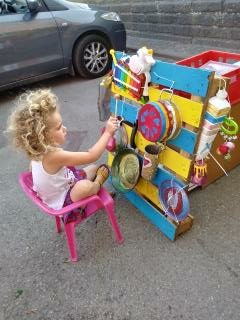 Matériel :1 palette en boisDes objets de récup genre casserole, pot en métal, poêle…Peinture acryliquePinceauxCorde ou autre pour attacher les instruments sur la paletteDéroulement :Peindre la palette et décorer tous les objets récoltésFixer les instruments sur la palette